Муниципальное бюджетное общеобразовательное учреждениеАлександро – Ершинская средняя школаПроектная задача«Работа и мощность»Автор: Янцевич Людмила Ефимовна, учитель математики и физикиАлександро – Ерша, 2024Пояснительная запискаСовременный век информации дает человечеству большие возможности для потребления различных ресурсов. Но, к сожалению, рациональное отношение к личным финансам присуще далеко не всем людям.  Демонстрация навыков финансового поведения – это путь к материальному благополучию, способность совершать рациональные поступки.  Для современного человека необходимо уметь планировать долгосрочные перспективы своего финансового благополучия, распознавать действия денежных мошенников, грамотно решать ежедневные финансовые вопросы. Для современных детей эти знания очень актуальны, так как  важно формировать верное отношение к финансовому миру, в котором им предстоит жить. Актуальность выполненной работы состоит в том, что образование молодежи в области финансов способно повысить финансовую безопасность их дальнейшей жизнедеятельности. Недостаточный уровень финансовой грамотности может к неправильному финансовому планированию, уязвимости к мошенническим операциям, долгам и социальным проблемам.При разработке проектной задачи были использованы элементы информационных и проектных технологий, задания по финансовой грамотности. Прогнозируемая результативность методических материалов для личностного развития учащихся заключается в формировании навыков финансовой культуры в современном развитом и быстро меняющемся мире.Перспективы использования данного материала среди педагогов ОУ: данная методическая разработка может быть использована учителем математики, обществознания, классным руководителем, педагогом – организатором.1. ПаспортПроектная задача по теме: Работа и мощностьРазработала: учитель математики и физики Янцевич Людмила Ефимовна2. Сюжетный замысел ПЗ.Тема «Экономия семейного бюджета» будет актуальна всегда. Низкая экономическая грамотность, отсутствие навыков экономической деятельности порождают потребность в формировании экологической культуры у школьников. От этого будет зависеть решение проблемы экономической стабильности семьи. Экономика семейного бюджета предусматривает правильное соотношение доходов и расходов. В каждой семье большая часть бюджета идет на оплату коммунальных услуг и расходы на транспорт, поэтому нужно изучить варианты экономии денежных средств семьи в этой части.Уважаемые восьмиклассники! Прошу вас создать буклеты «Экономим бюджет семьи», призывающие к экономному использованию бюджета семьи, в содержании которых должны включаться факты доказанные вами, иллюстрации, призывы. Подумайте, как вы их оформите.3. Цель, которую должны достичь учащиеся.Научится экономить бюджет семьи в части расходов на коммунальные услуги и транспорт, создать буклет «Экономим бюджет семьи».4. Описание ПЗ:-действие учащиесяЗадание№1На диаграмме приведен  бюджет семьи (из четырех человек) по статьям расходов.1.Определите процент бюджета по статьям расходов.2.Какой процент приходится на коммунальные услуги и транспорт.3.  Сделайте вывод.Ответ 1.______________________________________________________________Ответ 2.____________________________________________________________Вывод:_______________________________________________________________            Задание 2. Рассмотрите расход электроэнергии семьи и выполните задания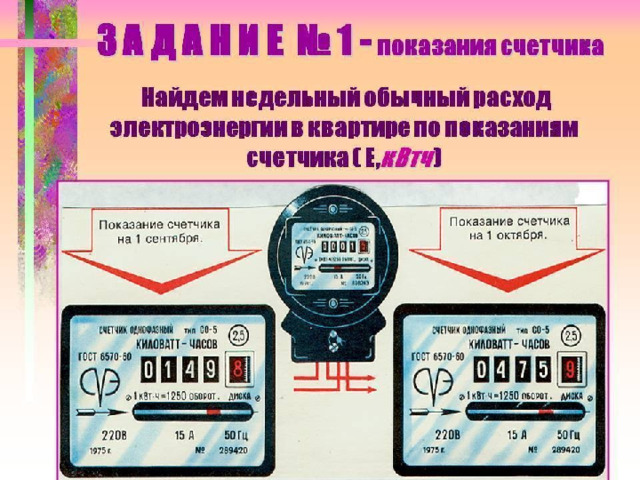 1.По показаниям счётчика определите количество энергии израсходованной за 30 дней2.Рассчитайте стоимость израсходованной за  30 дней энергии при тарифе 4,65 руб. за 1кВт.ч.3.Вычислите количество электроэнергии, расходуемой зря если считать, что в каждая лампочка в 100Вт горит хотя бы 10 мин в день без пользы.(6 лампочек)4.Сколько денег теряет семейный бюджет?5. Сделайте вывод.Ответ: 1.__________________________________________________________Ответ: 2___________________________________________________________Ответ:3___________________________________________________________Ответ: 4___________________________________________________________Вывод:______________________________________________________________           Задание 3.Семья из четырех человек  за месяц (30 дней) израсходует воду, при этом предпочитают мыться в ванне (ежедневно), а не в душе и чистить зубы под краном не пользуясь стаканом.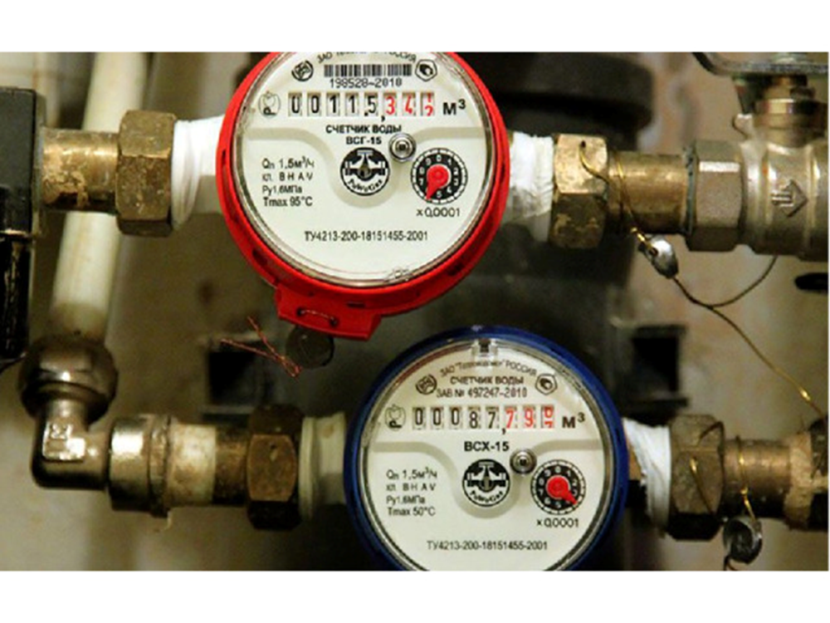  Тариф за холодную воду- 18,7 руб/м3,горячую воду-147,3руб/м3 .( Норма на 1 человека 628 руб.) Для приема душа-70 литров воды, ванны-200литров. Если чистить зубы, ополаскивая рот из стакана можно сэкономить 2,5 литра воды.1.Рассчитайте стоимость израсходованной за  30 дней воды.2.Вычислите количество воды, которое можно сэкономить.3.Сколько денег теряет семейный бюджет? (сэкономленную воду рассчитать как 1:1)4. Сделайте вывод.Ответ: 1.__________________________________________________________Ответ: 2___________________________________________________________Ответ: 3___________________________________________________________Вывод:______________________________________________________________Задание 4. В семье два автомобиля, в среднем в день расход топлива 15 литров. Семья не имеет теплого гаража для транспорта и при температуре -100 С и ниже машины прогревают.(10-20 мин). 1 час холостой работы двигателя (объемом 1,5-2л)Это потеря бензина 0,8л. Цена бензина 53руб. за литр.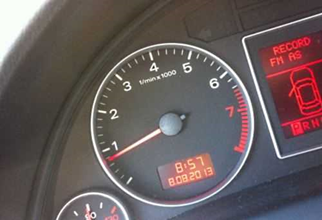 1.Определите расходы семьи за месяц на бензин.2.Вычислите количество бензина, которое можно было сэкономить(при ежедневном работе двигателей на холостом ходе 20 мин.).3.Сколько денег теряет семейный бюджет?4. Сделайте вывод Ответ: 1.__________________________________________________________Ответ: 2_____________________________________Ответ: 3___________________________________________________________Вывод:______________________________________________________________Задание 5.  Рассчитайте расходы на отопления частного дома за месяц(30 дней), если для отопления дома используется котел мощностью в  9 кВт. Если дом отапливается дровами.  Общая площадь дома 71м2.2. Предложите более экономичный способ отопления. Какую сумму вы сэкономить.3. Сделайте вывод.Ответ: 1.__________________________________________________________Ответ: 2_____________________________________Вывод:______________________________________________________________Список используемых источников1. https://dzen.ru/a/YIEY0R0Srz7easU22. https://obrazovaka.ru/obschestvoznanie/ekonomika-semi-8-klass.html3. https://translated.turbopages.org/proxy_u/en-ru.ru.cd35ac09-65b7a14a-672f4582-74722d776562/https/en.wikipedia.org/wiki/Family_(economics)4. https://100urokov.ru/predmety/urok-1-ekonomika-semiПриложение к проектной задачеОценочный лист для учащихсяЛист самооценкиДата _________Ф.И._________________________________________Цель__________________________________________________________________________________________________________________________________________          Критерии: «5»  8-13 «отлично», если нет «я научусь»                 «4»  1-4 «Я научусь», 15-12 «хорошо» + «отлично»                  «3» 5-8 «Я научусь», 11-8 «хорошо» + «отлично»                  «2» 9-16 «Я научусь», 7-1 «хорошо» + «отлично»Экспертный лист для оценки работы группы (для наблюдателя)Группа №_________ Дата_________________Ф.И.О. эксперта_____________________________Тема проектной задачи: «Экономим семейный бюджет»Критерии: 2-владеет умениями; 1- частично продемонстрировал,0- не владеет.Формат правильных ответов(критериями и рекомендациями  для проведения ПЗ)Задание 1Ответ 1. транспорт-20%; одежда-10%; коммунальные услуги-20%; кредиты и прочее -20%; продукты-30%Ответ 2. 40%Вывод: Самые большие расходы идут на коммунальные услуги и транспорт, необходимо научится экономить в этой части бюджета.Критерии оценивания задания 1:1.Определен процент бюджета по статьям расходов и сделан вывод самостоятельно учащимся группы - «отлично»2. Определен процент бюджета по статьям расходов и сделан вывод с помощью учащихся группы - «хорошо»3. Определен процент бюджета по статьям расходов и сделан вывод с помощью учащихся  другой группы или учителя - «я научусь»Задание 2Ответ 1. 326 кВтОтвет 2. 1515.9 руб.Ответ 3. 6 кВтОтвет 4. 83,7руб.5.Вывод: Нужно вовремя выключать свет и все электроприборы, для экономии электроэнергии (может быть иная формулировка близкая по смыслу).Критерии оценивания задания 2:За ответы 1;2;3;4.1.Правильное решение и сделано самостоятельно учащимся группы  «отлично»2.Правильное решение и сделано с помощью учащихся группы  «хорошо»3.Правильное решение и сделано с помощью учащихся  другой группы или учителя  «я научусь»За 5.Сделан вывод самостоятельно учащимся группы - «отлично»Сделан вывод с помощью учащихся группы - «хорошо»Сделан вывод с помощью учащихся  другой группы или учителя - «я научусь»Задание 3Ответ 1. 6927.4-2512(тариф)=4415,4руб.Ответ 2. 16,2м3Ответ 3. 1342,37руб.4.Вывод: Можно сэкономить бюджет, при разумном расходе воды.(может быть иная формулировка близкая по смыслу)Критерии оценивания задания 2:За ответы 1;2;3.1. Правильное решение и сделано самостоятельно учащимся группы - «отлично»2. Правильное решение и сделано с помощью учащихся группы - «хорошо»3. Правильное решение и сделано с помощью учащихся  другой группы или учителя - «я научусь»За 4. Сделан вывод самостоятельно учащимся группы - «отлично»Сделан вывод с помощью учащихся группы - «хорошо»Сделан вывод с помощью учащихся  другой группы или учителя - «я научусь»Задание 4Ответ 1. 23850 руб.Ответ 2. 16 л.Ответ 3. 848 руб.4.Вывод: Можно сэкономить бюджет, если машины не будут работать на холостом ходу (может быть иная формулировка близкая по смыслу)Критерии оценивания задания 2:За ответы 1;2;3.1. Правильное решение и сделано самостоятельно учащимся группы - «отлично»2. Правильное решение и сделано с помощью учащихся группы - «хорошо»3. Правильное решение и сделано с помощью учащихся  другой группы или учителя - «я научусь»За 4.Сделан вывод самостоятельно учащимся группы - «отлично»Сделан вывод с помощью учащихся группы - «хорошо»Сделан вывод с помощью учащихся  другой группы или учителя - «я научусь»Задание 5Ответ 1. 6480 руб.Ответ 2. Ели топить углем расходы-5184 руб.(Экономия 1296)3.Вывод: Можно сэкономить бюджет, если отапливать дом углем, а не дровами (может быть иная формулировка близкая по смыслу)Критерии оценивания задания 2:За ответы 1;2.1.Правильное решение и сделано самостоятельно учащимся группы - «отлично»2. Правильное решение и сделано с помощью учащихся группы - «хорошо»3. Правильное решение и сделано с помощью учащихся  другой группы или учителя - «я научусь»За 3. Сделан вывод самостоятельно учащимся группы - «отлично»Сделан вывод с помощью учащихся группы - «хорошо»Сделан вывод с помощью учащихся  другой группы или учителя - «я научусь»Название проектной задачи«Учимся экономить бюджет семьи»ПредметфизикаКласс 8Тип задачПредметная одновозрастная, творческаяЦели педагогические задачи (педагогический замысел)Организовать деятельность по созданию буклета призывающего к разумному использованию бюджета семьи в части расходов на коммунальные услуги и транспортЗнание, умения и способы действий, на которые опирается задачаПредметные:-умение работать с текстом; таблицей диаграммой; -умение рассчитывать мощность; количество электроэнергии- умение решать не стандартные задачи;- решать задачи на развития финансовой грамотности Метапредметные:- умение вести диалог-умение извлекать информацию, представленную в разных видах, и на её основе осуществлять выбор оптимальных решений;-сотрудничество учащихся в группах при решении общей задачи.Планируемый педагогический результатСоздание буклета призывающего к разумному использованию бюджета семьи в части расходов на коммунальные услуги и транспорт.Способ и формат оценивания результатов работыОценивание продукта на основе предложенных критерийЦель/задача этапаПоказатели достижения результатаПланируемые УУДОрганизационный момент:- создание условия для самоорганизации учащихся- включение в деловой ритм;- организация рабочего места-планирование сотрудничества в группе и учителемСоздание проблемной ситуации:- познакомить с описанием проектной задачи; - переформулировать в проблему- осознана проблема;- определена учебная задача;- сформулирована цель;- спланированы способы действия для достижения цели;- смоделирован буклет- выделять, извлекать, анализировать информацию данную в разных формах;- выдвигать и обосновывать гипотезы;- умения сотрудничества при работе над учебной задачей;- формировать проблему и определять цель;- выбирать ресурсы и средство для достижения цели;-осуществлять контрольОрганизация проведения проектной деятельности учащихся  -организовать групповую проектную деятельность учащихся;-распределить учащихся на группы;-договориться о критериях оценивания работ(буклетов)- распределены по группам;- определена роль каждого учащегося в группе;-определены критерии оценки работ;-выполнение проектной задачи- составлять план решения проблемы учебной задачи;- согласовать действия в группе;- планировать время, каждого этапа;- определять степень успешности работы, по критериям;-преобразовывать информацию из одной формы в другую;-устанавливать связь между целью деятельности и её результатом;-оценивать и осознавать свой вклад в общий результат;-самооценка, взаимопроверкаПрезентация выполненной работы- организация презентации  выполненных работ;- оценить работы- организована презентация буклетов;- оценен труд каждого учащегося группы- заполнены карты наблюдения экспертами- проводить самооценку учебной деятельности;- представлять продукт деятельности;- устанавливать связь между целью деятельности и её результатомРефлексия, подведение итога- организовать рефлексию;- подвести итог учебной деятельности;- выставить отметки- подведен итог учебной деятельности;- проведена рефлексия;- проведен  анализ результатов.- анализировать собственную учебную деятельность;- анализировать деятельность группы.веществоЦена за 1 кг 1 кВт (для получения нужно сжечь кг)уголь80,2газ50,6дрова50,4№критерииотлично 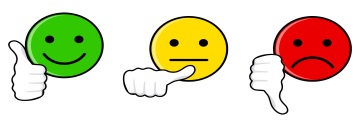 хорошо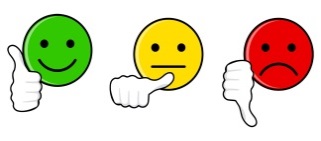 я научусь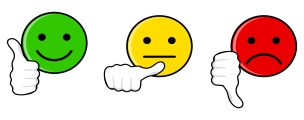 1Участвовал в формировании проблемы, цели2Участвовал в поиске информации для достижении цели3Помогал делать выводы и заключения4Помогал своей группе в выборе правильных решений5Выслушивал предложения и идеи своих одноклассников6Не возникло трудностей с работой по диаграмме7Не возникло трудностей при расчете показаний счетчика8Не возникло трудностей при расчете расхода электроэнергии9Не возникло трудностей при расчете расхода воды.10Не возникло трудностей при работе с таблицами11Не возникло трудности при расчете затрат на раздел транспорта12Не возникло трудностей для при расчете расходов на отопление.13 Активный участник создания буклета14Презентовал буклет «Экономия семейного бюджета»15Могу поделиться полученными знаниями со своей семьёй.16Могу применять полученные знания ипри этом экономя семейный бюджетитогоитогоотметкаотметкаКритерии оценивания УУД Номер учащегося группы Номер учащегося группы Номер учащегося группы Номер учащегося группы Номер учащегося группы Номер учащегося группыКритерии оценивания УУД№1№2№2№3№3№4Самостоятельно формулирует цели и задачи своей работы.Планирует свои действия, прежде чем приступить к учебной деятельности.Включается в коллективную работуИсправляет ошибки при обнаруженииКорректирует работу группыОценивает свою работу адекватноСтроит логические рассужденияПроизводит вычислительные действияПреобразовывает информацию из одной формы в другую.Анализирует, сопоставляет и делает выводПрезентует свою  и групповую работуВладеет умениями сотрудничестваКоличество набранных баллов каждым  членом группыОбщий балл группы